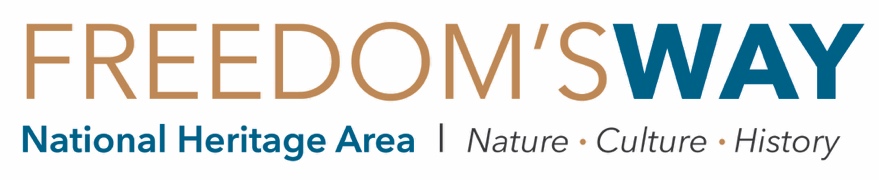 IN-KIND DONATION OF GOODS/VENUE/CASH FORMFreedom’s Way relies on in-kind donations from volunteers like you to secure the dollar-for-dollar match it is required to provide for the federal funding it receives from the National Park Service. Please use this form to document the value of in-kind donations for the following:Goods – The value of supplies purchased for a program, such as printed brochures, binoculars for birding, etc.Venue – The fair market value of the space used to hold a program, e.g. the hall typically costs $100 to rent. If no invoice is available as documentation, a donation letter will be sufficient.Cash – The amount paid for a program-related item, such as a speaker fee of $250.Please submit this form and backup documentation such as receipts, paid invoices, or donation letters to DHamelin@FreedomsWay.org, or mail to 94 Jackson Road, Ste. 311, Devens, MA 01434. Your contribution allows Freedom’s Way to continuing working with local community partners. Thank you!QUESTIONS? Please call us at (978) 772-3654!Name:Organization:Email: Address: FW Program/Project: Signature: Date: DateDescription of Goods/Venue/Cash DonatedValueQty.Total Value1/1EXAMPLE - Binoculars $2510$2501/1EXAMPLE – Speaker fee for presentation $300TOTAL:$